Cartella stampa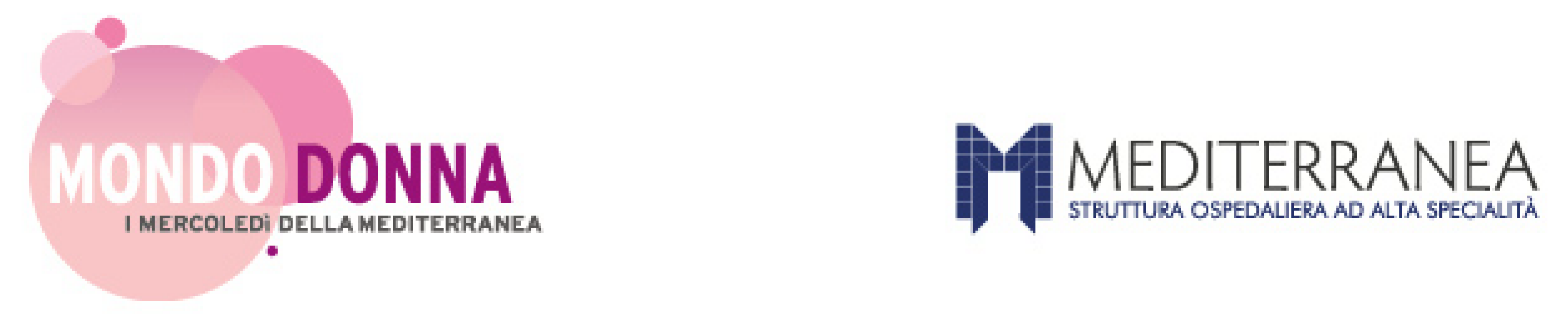 La Clinica MediterraneaCos’è “Mondo Donna” Come nasce Filosofia Comitato ScientificoPatrocini AssociazioniNumeri della precedente edizioneProfilo Celeste Condorelli Amministratore Delegato Clinica MediterraneaContattiClinica mediterraneaLa Clinica Mediterranea è una struttura ospedaliera privata di eccellenza nella sanità campana. Accreditata con il Servizio Sanitario Nazionale, ospita attività ad elevata specializzazione. E’ dotata di 180 posti letto e occupa circa 400 lavoratori. Il fatturato annuo è pari a circa 45 milioni. Fondata nel 1949, ha costituito nel tempo delle equipe stabili, formate da personalità di spicco nel mondo della sanità e caratterizzate da un’elevata interazione tra le diverse specialità. Certificata in qualità a norma UNI EN ISO 9001/2008, la Clinica Mediterranea è una struttura all’avanguardia per i servizi e le attività proposte, in particolare: l’alta specialità del Cuore (posizionata ai primi posti in Italia per quantità ed esiti secondo i dati dell’Agenas) e il “Nido per tre”, la prima sala parto familiare del Centro - Sud Italia, inaugurata anche per tentare di contrastare il triste primato mondiale della Campania per numero di parti cesarei, numero che dal 2006 al 2011 è ulteriormente cresciuto dal 60,6% al 62,4% dei casi. Negli ultimi sessant’anni presso la Clinica Mediterranea sono nati oltre 50mila napoletani. Cos’è “Mondo Donna”La fiducia delle tante persone che in questi anni si sono rivolte alla Clinica, ha spinto l’amministrazione ad assumere un ruolo sociale attivo. La Clinica Mediterranea organizza “Mondo Donna”, l’iniziativa nata da un’idea di Celeste Condorelli, Amministratore Delegato della Clinica, e dedicata ai grandi temi di approfondimento dell’universo femminile. La quarta edizione di Mondo Donna partirà il 14 ottobre 2015. Dieci complessivamente gli incontri, introdotti da un evento inaugurale, che nel corso dell’intero anno, sempre di mercoledì, affronteranno temi che toccano il sociale, la medicina e il benessere in generale, stimolando la partecipazione attiva del pubblico per adottare modelli e scelte che consentano di migliorare la salute e lo stile di vita. Focus della nuova edizione è il tema dei ‘Miti’: i vari incontri scatteranno, infatti, una fotografia sulle ‘credenze’ vere o false che ruotano intorno ai principali temi della salute e spazieranno dalla sana e corretta alimentazione, al consumo di droghe, alla malattia mentale, al mondo dei vaccini e della prevenzione generale, fino alla salute di mamma e bebè. Come nasce La fiducia delle mamme che in questi anni hanno deciso di partorire nella struttura, ha spinto la clinica Mediterranea a prendere un preciso impegno a contrastare il negativo primato, che vede la Campania come regione con la più alta percentuale al mondo di tagli cesarei. Al fine di rendere il parto più sicuro e meno medicalizzato, la Clinica ha progettato e messo in atto un nuovo modello di “percorso nascita”.La sala parto è stata trasformata nel “Nido per tre”, un luogo dove tutto ciò che rimanda ad una sala operatoria è stato sapientemente mimetizzato, dando alla sala una naturale somiglianza all’ambiente domestico, luogo dove fino alla metà del secolo scorso, avvenivano i parti. Punto di partenza dell’iniziativa sono alcuni autorevoli studi scientifici che dimostrano una relazione tra parto naturale ed attaccamento madre-figlio, nonché dell’importanza, per lo sviluppo psicologico del piccolo, della vicinanza ai genitori nelle prime ore dal parto.Con la consapevolezza del fatto che i cambiamenti strutturali non sono sufficienti a modificare le convinzioni che nel corso degli anni si sono radicate nella mente delle donne e che spesso sono la maggiore determinante di un parto chirurgico, è stata avviata l’iniziativa “Mondo Donna”.Durante le quattro edizioni, dai problemi delle donne e dalle tematiche legate al parto, si è passati, quasi senza percepire il cambiamento, a quelli dell’adolescenza: problemi legati all’abuso dell’alcool o dell’alimentazione, quasi come a ricomporre piccoli tasselli di un grande puzzle che costituiscono le problematiche quotidiane della nostra società. Filosofia Mondo Donna mira all’”empowerment”, cioè ad accrescere le competenze necessarie affinché i cittadini, i pazienti e i professionisti siano attivamente coinvolti - come singoli, come organizzazione e come comunità - nelle decisioni che riguardano la propria salute ed acquisiscano consapevolezza su alcuni temi importanti, al fine di migliorare il proprio ambiente sociale e politico. La salute della popolazione, infatti, non è determinata solo dalle politiche del Servizio Sanitario Nazionale, ma soprattutto dalle politiche di istruzione, economiche, urbanistiche, ambientali, dell’energia, dei trasporti e della mobilità.Chi partecipa ai mercoledì di “Mondo Donna” vuole informarsi, conoscere, confrontarsi. E’ a queste persone che la Clinica Mediterranea offre uno spazio nella convinzione che essere consapevoli ed informati sia garanzia di cambiamento per l’intera società.Comitato ScientificoMondo Donna si avvale di un Comitato Scientifico che assicura la validità degli argomenti trattati. Presidente del Comitato Scientifico è Carlo Alberto Perucci, Epidemiologo già Direttore Scientifico del Programma Nazionale Esiti – Agenas. Componenti del comitato scientifico, oltre al presidente, sono Salvatore Panico, Professore Associato di Medicina Interna – Università degli Studi di Napoli Federico II e Professor of Social and Preventive Medicine, New York State University at Buffalo; Silvestro Scotti, Presidente Ordine Medici ed Odontoiatri della Provincia di Napoli; Maria Triassi, Direttore del Dipartimento di Sanità Pubblica Università Federico II di Napoli; Bruno Zuccarelli, già Presidente dell’Ordine dei Medici e degli Odontoiatri della Provincia di Napoli. PatrociniL’iniziativa Mondo Donna della Clinica Mediterranea è patrocinata da Regione Campania, Comune di Napoli, ASL NA 1 Centro, Unione degli Industriali di Napoli, Camera di Commercio di Napoli, Ordine dei Medici e degli Odontoiatri della Provincia di Napoli, Consigliera di Parità della Provincia di Napoli, IPASVI di Napoli, SIRONG Società Italiana per la ricerca ostetrico-neonatale-ginecologica, ValoreD associazione di grandi imprese creata in Italia per sostenere la leadership femminile in azienda, International Lab for Women’s Health in the workplace, Centro Studi a carattere internazionale con l’obiettivo di sviluppare programmi concreti finalizzati a rafforzare l’azione di contrasto alle iniquità di genere nel diritto alla salute e favorire la piena partecipazione delle donne alla vita sociale ed economica del Paese, Inner Wheel, la più grande organizzazione femminile di service al mondo, VISION, Osservatorio Internazionale di Vittimologia.AssociazioniMondo Donna può contare sulla collaborazione di un Comitato Tecnico Operativo composto da un ampio ventaglio di Associazioni non lucrative, operanti sul territorio e che sono parte integrante del progetto. Mondo Donna si propone, infatti, tra l’altro, di promuovere la creazione di un network di valore che aggreghi gli organismi che si occupano di salute e del sociale in Campania, affinché i cittadini conoscano più facilmente i servizi che il territorio offre loro.Nella quarta edizione di Mondo Donna saranno rappresentate le seguenti associazioni: Associazione Dream Team – Donne in rete Scampia; Associazione EnterprisinGirls, ACP – Associazione Culturale Pediatri; FIMMG; SINU – Società Italiana di Nutrizione Umana; Inner Wheel; ADGI; Progetto Itaca Onlus; Associazione Le famiglie della Roccia; Napoli città solidale; Associazione Alleanza Contro il Cancro; Federazione Nazionale Collegi Ostetriche; SIRONG – Società Italiana per la ricerca ostetrico-neonatale-ginecologica; Associazione Pianoterra Onlus; Società Italiana di Fertilità e Sterilità; Consulta Femminile Lega Tumori Napoli; AGUI; AIDM sez. Napoli “Polimnia Marconi”.Numeri della precedente edizioneOtto incontri tra il 2014 ed il 2015, circa 800 partecipanti, con punte di 200 presenze, 39 le associazioni del comitato strategico che attraverso “Mondo Donna” hanno potuto rendere nota, o rafforzare, la loro presenza sul territorio, decine gli articoli e le pagine internet che hanno parlato dell’iniziativa. I numeri della terza edizione hanno dimostrato quanto importanti siano i temi trattati e le sollecitazioni a proseguire sono un’evidenza di quanto il bisogno di cultura e approfondimento, il desiderio di avere occasioni di confronto e contatto siano tanto diffusi quanto non soddisfatti. Profilo Celeste Condorelli Amministratore Delegato Clinica MediterraneaHa maturato una pluriennale esperienza nell’area dirigenziale, sia in aziende a capitale pubblico che privato. È stata responsabile del Dipartimento di Programmazione, Acquisto e Controllo dell'ASL Milano 1, Consulente nella KPMG e dirigente nel gruppo Humanitas a Milano.Negli anni ha acquisito una profonda conoscenza nella gestione di budget anche complessi e attività di programmazione degli acquisti e controllo di gestione. AD della Clinica Mediterranea S.p.A. dal 2006, ha promosso con il suo team  un profondo riassetto tecnico e organizzativo con particolare focus sulle aree di programmazione sanitaria e operativa e con costanti miglioramenti in termini di esiti (dati Agenas). È membro del Comitato Centro Sud di consultazione e credito del Banco Popolare.Impegnata nel sociale: fa parte del Comitato del Fondo Expo Women Global Forum (“EWGF”) che ha come finalità la diffusione della cultura del dono tramite la Fondazione Italia per il Dono, per trasferire valore, fiducia e incoraggiamento a servizio dei bisogni della società e del consiglio di Amministrazione de L'Altra Napoli Onlus, un'associazione nata nel 2005 da un piccolo gruppo di amici napoletani guidati da Ernesto Albanese che non si rassegnano ad assistere passivamente al costante declino della città. Partecipa al corso organizzato da ValoreD - Egon Zehnder – Linklaters - GE Capital " In the Boardroom" che seleziona donne preparate e di talento     per promuoverle nel mondo aziendale. Tra gli obiettivi raggiunti presso la Clinica Mediterranea:nell’area Ostetricia: implementazione nell’anno 2012 del progetto “stanza familiare”, patrocinato dall’OMS con l’avvio dei parti in acqua. Il reparto è passato da una incidenza dei tagli cesarei del 67% nel 2006 al 38,8% nel 2014;nell’area Cuore: sviluppo costante dell'area cuore con 50 posti letto accreditati di alta specialità, posizionandosi ai primi posti in area emodinamica in Italia .Nell'Area oculistica : più  di 3.000 interventi tra i quali cataratta con tecnologie all'avanquardia quali il femtlaser. ContattiNikura srl+39 08119339791stampa@nikura.it